UNIVERSIDADE ESTADUAL DE RORAIMA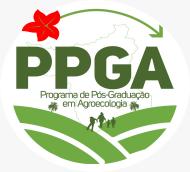 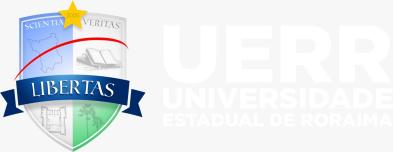 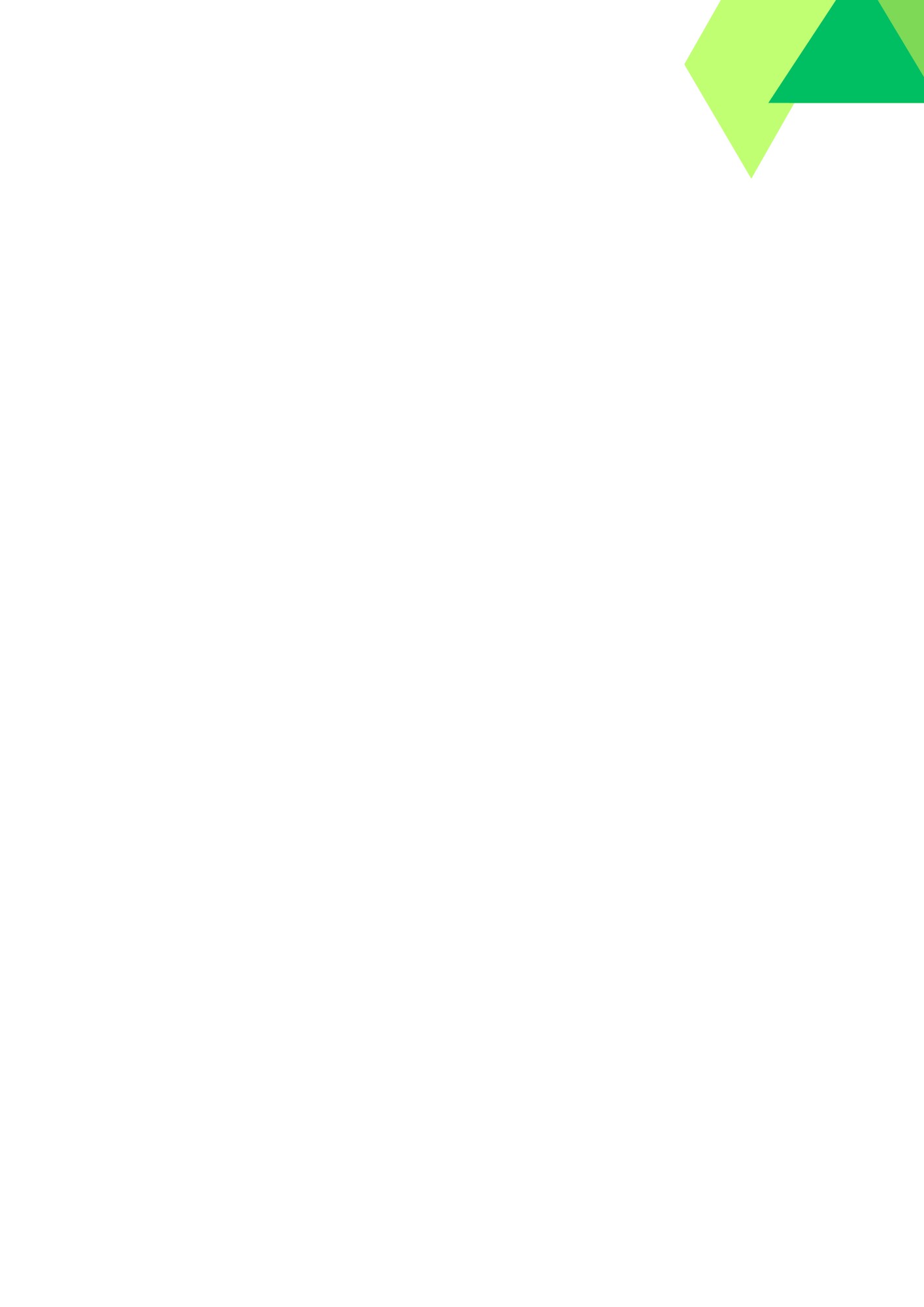 PRÓ-REITORIA DE PESQUISA E PÓS-GRADUAÇÃO E INOVAÇÃOMESTRADO ACADÊMICO EM AGROECOLOGIA, AMBIENTE, SOCIEDADE E AMAZÔNIA (PPGAASA) EM ASSOCIAÇÃO COM O INSTITUTO DE EDUCAÇÃO, CIÊNCIA E TECNOLOGIA DE RORAIMA E EMPRESA BRASILEIRA DE PESQUISA AGROPECUÁRIA TÍTULO DA DISSERTAÇÃONOME DO(A) AUTOR(A)BOA VISTA/RR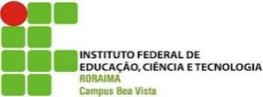 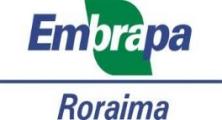 2024SICLANO DA SILVA SAUROTÍTULO DA DISSERTAÇÃO                                                                              Dissertação apresentada a Universidade Estadual de Roraima – UERR, como pré-requisito para obtenção do título de Mestre em Agroecologia, Ambiente, Sociedade e Amazônia.Linha de pesquisa: XXXSob orientação da Prof. Dr. Charles Darwin.BOA VISTA - RR2024TERMO DE CIÊNCIA E AUTORIZAÇÃO PARA PUBLICAÇÃO DE TCC, TESES E DISSERTAÇÕES ELETRÔNICAS NO SITE DA UERRNa qualidade de titular dos direitos de autor, autorizo a Universidade Estadual de Roraima – UERR a disponibilizar gratuitamente através do site institucional https://www.uerr.edu.br/multiteca/, sem ressarcimento dos direitos autorais, de acordo com a Lei nº 9610/98, o documento conforme permissões assinaladas abaixo, para fins de leitura, impressão e/ou download, a título de divulgação da produção científica brasileira, a partir desta data.Identificação do material bibliográfico:( ) Trabalho de Conclusão de Curso ( ) Dissertação ( ) TeseIdentificação do TCC, Dissertação ou Tese Autor:E-mail: Agência de Fomento: Título: Palavras-Chave: Palavras-Chave em outra língua: Área de Concentração:Grau: Programa de Pós-Graduação: Mestrado Acadêmico em Agroecologia, Ambiente, Sociedade e Amazônia (PPGAASA)Orientador: E-mail do orientador: Co-orientador: E-mail do co-orientador: Membro da Banca: Membro da Banca: Membro da Banca: Membro da Banca: Data de Defesa:  DIA/MÊS/ANOInstituição de Defesa: DECLARAÇÃO DE DISTRIBUIÇÃO NÃO-EXCLUSIVAO referido autor: 1. Declara que o documento entregue é seu trabalho original, e que detém o direito de conceder os direitos contidos nesta licença. Declara também que a entrega do documento não infringe, tanto quanto lhe é possível saber, os direitos de qualquer outra pessoa ou entidade; 2. Se o documento entregue contém material do qual não detém os direitos de autor, declara que obteve autorização do detentor dos direitos de autor para conceder à Universidade Estadual de Roraima os direitos requeridos por esta licença, e que esse material cujos direitos são de terceiros está claramente identificado e reconhecido no texto ou conteúdo do documento entregue.Informações de acesso ao documento:Liberação para disponibilização: (  ) Total ( ) ParcialEm caso de disponibilização parcial, assinale as permissões:( ) Capítulos. Especifique:         ( ) Outras restrições. Especifique: 	Havendo concordância com a disponibilização eletrônica, torna-se imprescindível o envio do(s) arquivo(s) em formato digital PDF e DOC ou DOCX da dissertação, TCC ou tese.Data: DIA/MÊS/ANOAssinatura do(a) autor(a): ______________________FOLHA DE PREENCHIMENTO EXCLUSIVO DA MULTITECA (SOMENTE PARA DISSERTAÇÃO FINALIZADA)Copyright © 2021 by Nome do(a) acadêmicoTodos os direitos reservados. Está autorizada a reprodução total ou parcial deste trabalho, desde que seja informada a fonte.Universidade Estadual de Roraima – UERR Coordenação do Sistema de Bibliotecas Multiteca CentralRua Sete de Setembro, 231 Bloco – F Bairro Canarinho CEP: 69.306-530 Boa Vista - RRTelefone: (95) 2121.0946E-mail: biblioteca@uerr.edu.brDados Internacionais de Catalogação na Publicação (CIP)FOLHA DE APROVAÇÃOSICLANO DA SILVA SAURODissertação apresentada a Universidade Estadual de Roraima – UERR, como pré-requisito para obtenção do título de Mestre em Agroecologia, Ambiente, Sociedade e Amazônia.Data: dia/mês/ano___________________________________________________________________Prof. Dr. XXXXXXOrientador Curso de Pós-Graduação em Agroecologia–UERR.___________________________________________________________________Prof. Dr. XXXXXMembro Titular -Instituição__________________________________________________________________Prof. Dr. XXXXXMembro Titular -Instituição___________________________________________________________________Prof. Dr. XXXXXMembro Titular -Instituição__________________________________________________________________Prof. Dr. XXXXXMembro Suplente -InstituiçãoBOA VISTA/RR2024DEDICATÓRIAxxxxxxxxxxxxxxxxxxxxxxxxxxxxxxxxxxxxxxxxxxxxxxxxxxxxxxxxxxxxxxxxxxxxxxxxxxxxxxxxxxxxxxxxxxxxxxxxxxxxxxxxxxxxxxxxxxxxxxxxxxxxxxxxxxxxxxxxxxxxxxxxxxxxxxxxxxxxxxxxxxxxxxxxxxxxxxxxAGRADECIMENTOSLembre-se que se for bolsista, agradeça a bolsa de fomentoRESUMOSOBRENOME, Nome. Título. ano. Nº f. Dissertação (Mestrado em Agroecologia, Ambiente, Sociedade e Amazônia). Universidade Estadual de Roraima, Boa Vista, RR, ano.Escrito em paragrafo único, até 500 palavras, espaço simples e deve ser infomativo (constextualização da pesquisa, objetivos, metodologia, resultados e conclusões)Palavras-chave: de três a cinco (separadas por virgula ou ponto)ABSTRACT Tradução do resumo em inglêsKey-words: LISTA DE FIGURAS Figura 1: Les représentations mentales en géographie………............................17LISTA DE QUADROS (OU TABELAS)Quadro 1: Extensão das trilhas ……………………………..…….......................22LISTA DE SIGLASFUNAI: Fundação Nacional dos Povos Indígenas SUMÁRIO1 INTRODUÇÃO .............................................................................................1 INTRODUÇÃOTrazer de forma clara e objetiva a contextualização do tema, descrever o cenário onde a pesquisa está centralizada, falar brevemente a relevância do estudo, identificar o problema e esclarecer os objetivos do estudo, bem como com a linha de pesquisa, hipotese (s), problema da pesquisa, breve justificativa.Deixar claro como a pesquisa está relacionada a agroecologia4 OBJETIVOS4.1 Objetivo Geral4.2 Objetivos EspecíficosDefinem as etapas para alcançar o objetivo geral.  6 REFRENCIAL TEÓRICO6.1 Trata-se da pesquisa bibliográfica sobre o assunto no qual o pesquisador irá buscar em diversas fontes de pesquisa. Lembre-se da cooerência e coesão dos parágrafos. Uso da normas citação (ABNT 10520)6.26.2.17 MATERIAIS E MÉTODOSsão os métodos, técnicas, materiais, etapas, participantes da pesquisa, análise dos dados e etc.que foram utilizados para realização da pesquisa7.1 Localização e participantes da pesquisa Inserir mapas de localização da área de pesquisa. Quem e quantos foram os participantes (interlocutores ou entrevistados) da pesquisa.Exemplo:Figura 1.  Mapa de localização da área de estudo (Exemplo)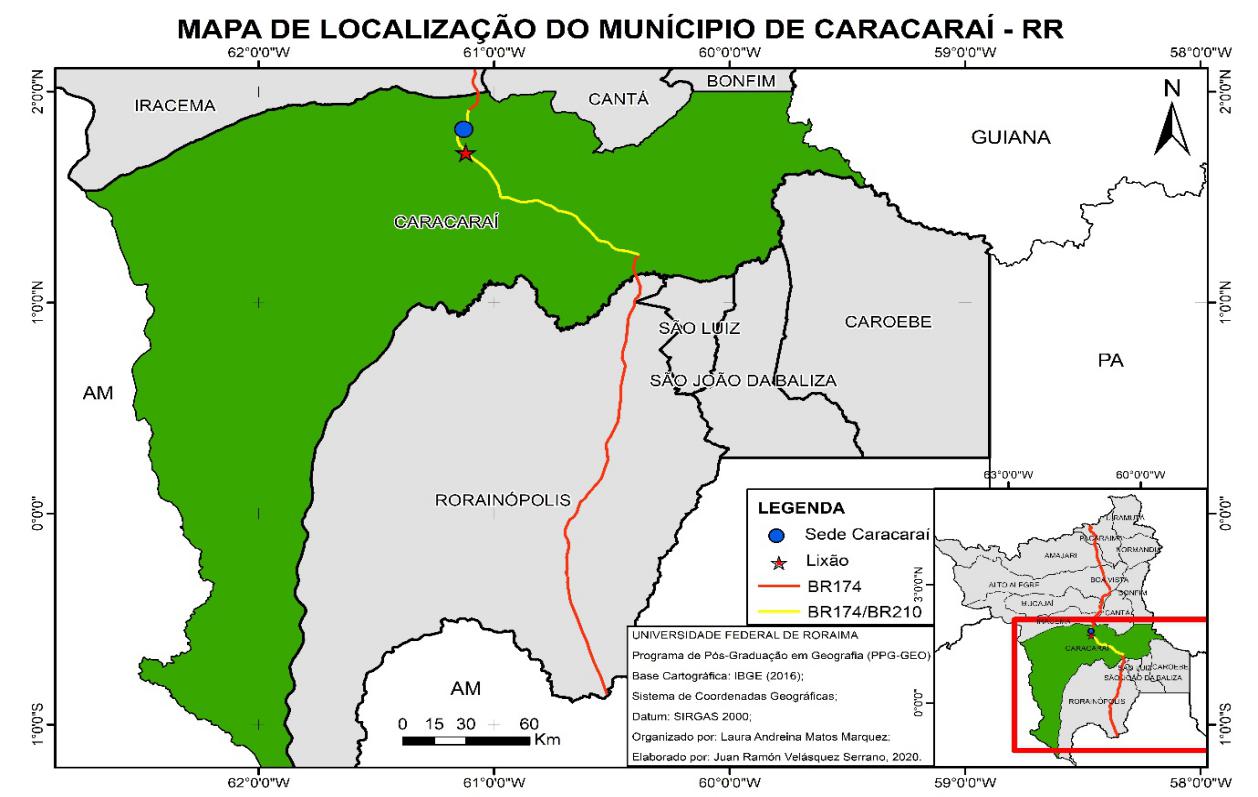 Fonte: IBGE (2011); WIKILOC (2019). Elaborado pelas autoras (2020).7.2 Ferramentas e Procedimentos 7.2.1 Tabulação e análise dos dados 7.3 Trâmites éticos (se envolver seres humanos)7.3.1 Critérios de inclusão e exclusão7.3.2. Riscos, benefícios da pesquisa e retorno da pesquisa8 RESULTADOS E DISCUSSÃO REFERENCIASConforme ABNT 6023ANEXOSExemplos: Modelo de Registro de Consentimento Livre e Esclarecido e/ou Registro de AssentimentoTermo de Anuência APENDICESExemplos: Questionário ou Roteiro de entrevista